Davetiye kartına göre cümlelerin karşısına “true” veya “false” yazınız.(5x2=10 pts.)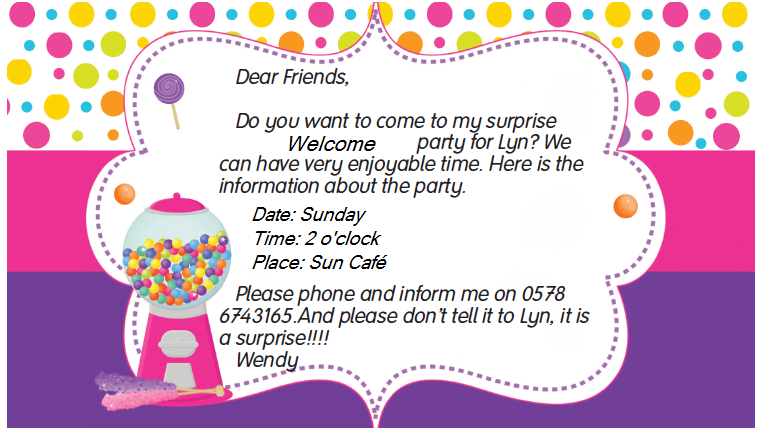 Theparty is on Saturday. ___________It is a birthdayparty. ___________It is in SunCafe.                 ___________It is a surprisepartyforLyn.            ___________Wendy’sparty is at threeo’clock.    ___________Aşağıdaki diyaloğu, verilen ifadelerle tamamlayınız.(4x4=16 pts.)-It is at myhouse.      –It is at halfpasttwo.      –I wouldloveto.      – It is tomorrow.Alfred: HelloTony.Howareyou?Tony: I am veryexcitedbecause I have a birthdayparty.Alfred: Great. When is it?Tony: _________________________Alfred:What time is it?Tony: _________________________Alfred:Where is theparty?Tony: _________________________Alfred:Happybirthdaytoyou, Tony.Tony:Thankyouverymuch.Wouldyouliketocometomyparty?Afred:Really? _________________________Tony: OK,then.Seeyoutomorrow.Bye.Afred: Goodbye.Aşağıdaki keliemelerle resimleri eşleştiriniz.(8x2=16pts.)lion – elephant – chicken – crocodile – horse – cow – sheep -parrot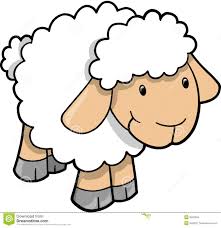 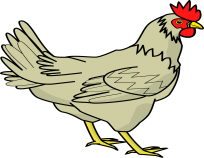 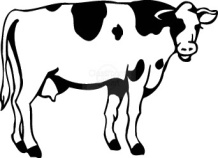 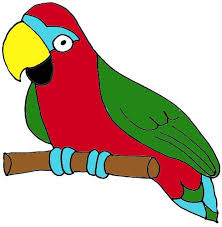 …………………………..       ………………………………..     …………………………………         ………………………………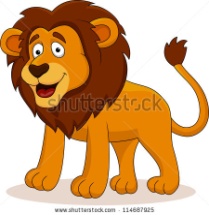 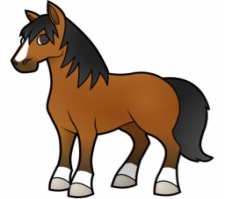 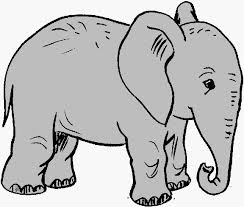 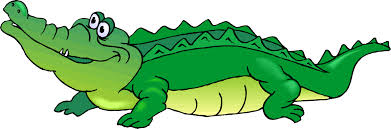 …………………………..       ………………………………..     …………………………………         ………………………………….Aşağıdaki ayları doğru mevsimin altına yazınız.(12x2=24 pts.)January – August – February – June – September – November – March – October – May – July – December – AprilDoğru seçeneği işaretleyiniz.(6x3=18 pts.)the / go / to / Let’s / cinemaVerilen kelimelerin doğru sıralaması nasıl olmalıdır?Let’s to the cinema go.                       c) Let’s cinema the go toLet’s go to the cinema.                       d) Let’s to go the cinema.A: ____________ fitness activity do you like?B: I like jogging.What                     b) When                c) What time                d) WhereAndy: I’m hungry.Mark: _____________ eating at that restaurant?Can                b) Should                  c) Let’s                    d) How aboutSam: Does your father like camping?Barbara: ________________________Let’s go camping.                         c) My favourite activity is camping.Yes, he does.                                 d) No, I don’t.I hate ______________ horror films.watching            b) watches            c) to watch                 d) to watchingShe watches Pepee ___ the morning.on                      b) at                   c) from                        d) inAşağıdaki kelimelerin Türkçe anlamlarını yazınız.(8x2=16 pts.)snake:                                                      5) weight lifting:tiger:                                                        6) skiing:of course:                                                 7) honest:welcome:                                                  8) boring: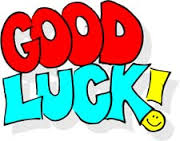 EDUCATION YEAR 2nd TERM 2nd SELECTIVE ENGLISH WRITTEN EXAM FOR 5th GRADE OF 70. YIL HÜSEYİN ÖZTÜRK SECONDARY SCHOOLEDUCATION YEAR 2nd TERM 2nd SELECTIVE ENGLISH WRITTEN EXAM FOR 5th GRADE OF 70. YIL HÜSEYİN ÖZTÜRK SECONDARY SCHOOLEDUCATION YEAR 2nd TERM 2nd SELECTIVE ENGLISH WRITTEN EXAM FOR 5th GRADE OF 70. YIL HÜSEYİN ÖZTÜRK SECONDARY SCHOOLName :Class :Date: 08/05/2015Surname :Number:Mark :SPRINGSUMMERAUTUMNWINTER